EdexcelGCSE Physical Education3. Physical Training  3.1 Health, Fitness & Exercise3.2 Components of FitnessName:………………………………………………………………Contents 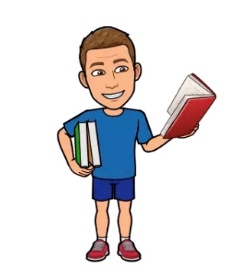 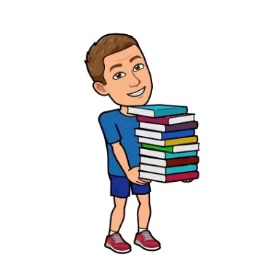 3.1 Health, Fitness and Exercise……………………………………………53.2 Components of Fitness……………………………………………………7Health-Related Components of Fitness Body Composition……………………………………………………….8Muscular Strength……………………………………………………….9Flexibility………………………………………………………………..….11Cardiovascular Endurance…………………………………..……..14Muscular Endurance……………………………………………..……18Re-cap of Health-Related Components of Fitness……….21Skill-Related Components of Fitness Agility……………………………………………….……………………..…22Speed……………………………………………….…………………..……23Balance……………………………………………….…………..…………25Co-ordination…………………………………………………..….…….26Power……………………………………………….…………..…………..28Reaction Time………………………………………..…………….……30Re-cap of Skill-Related Components of Fitness………....32Interpreting Fitness Test Results………………………………………….339 Mark Questions – Steps to Success……………..…………………….349 Mark Questions – Model Answer……………..……………………….359 Mark Questions – Exam Style Question 1.……………..………….369 Mark Questions – Exam Style Question 2.……………..………….39Overview 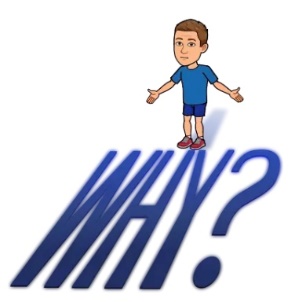 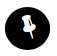 Purpose This booklet will provide you with a basic overview of the following sections:Health, Fitness and ExerciseComponents of FitnessAs well as aiding you towards your exams, it is essential that you understand these sections for your Personal Exercise Programme that makes up 10% of your overall qualification. 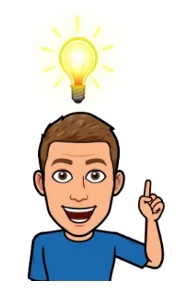 What will I need to do?You will need to answer the questions provided throughout the booklet. Your teacher will teach you each section and will then give you an opportunity to complete the booklet. Use the tips throughout the books and make sure you use your green pen to for corrections.This booklet will be a fantastic resource for you to revise from if completed properly. 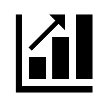 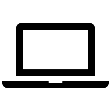  Personal Exercise Programme Before participating in your Personal Exercise Programme (PEP), you will be asked to complete a series of fitness tests focused on in this unit of work and booklet. There are certain sections along the way to help think about what you might include in your PEP.3.1 Health, Fitness and ExerciseDefine ‘health’________________________________________________________________________________________________________________________________________________________________________________________________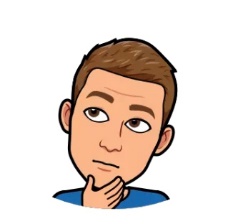 Define ‘fitness’________________________________________________________________________________________________________________________________________________________________________________________________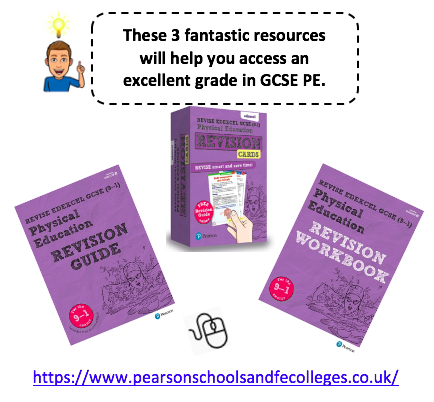 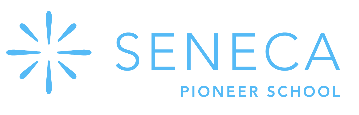 Define ‘Exercise’________________________________________________________________________________________________________________________________________________________________________________________________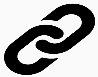 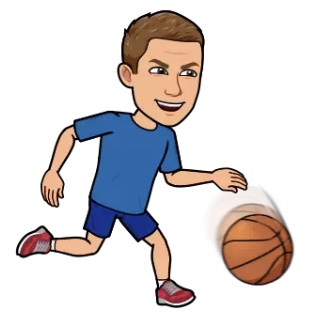 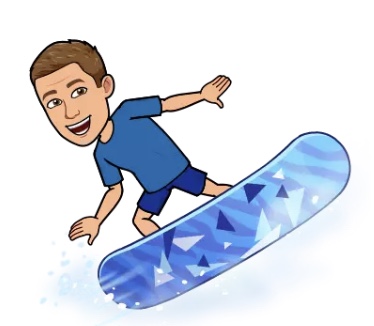 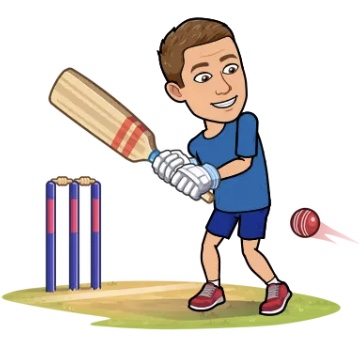 3.2 Components of Fitness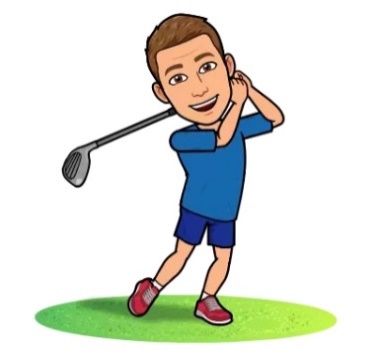 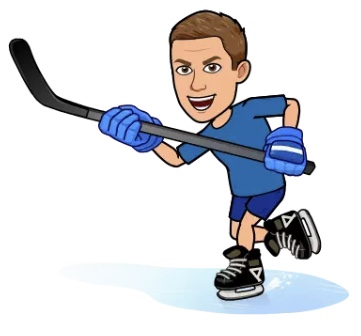 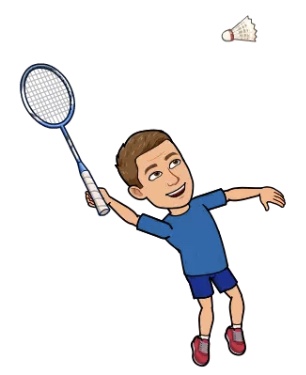 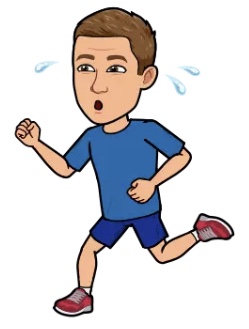 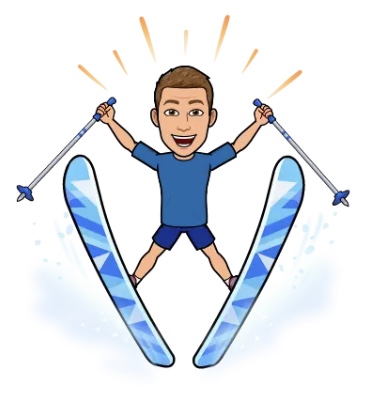 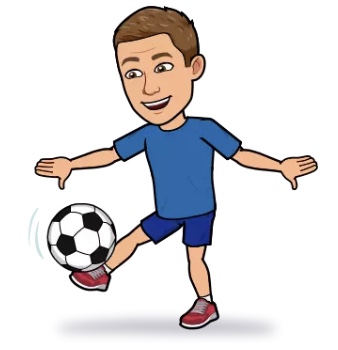 Fitness can be broken down into 11 components of fitness: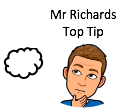 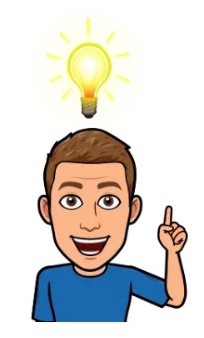 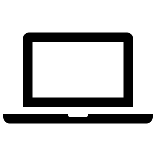 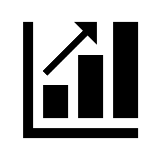 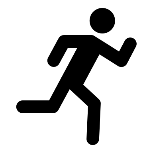 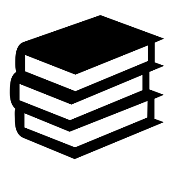 Body Composition 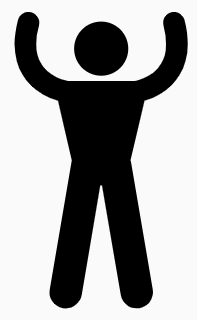 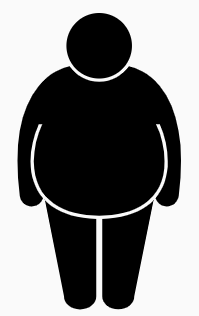 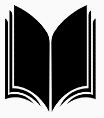 Definition ________________________________________________________________________________________________________________________________________________________________________________________________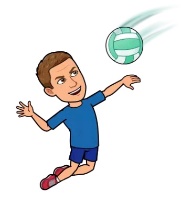 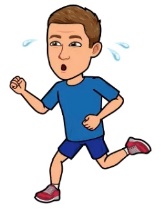 Sporting Examples	Identify two sporting athletes that would differ in body shape.Fitness Testing 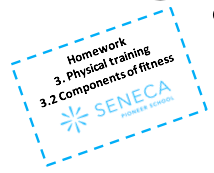 Identify two ways to test body composition. ________________________________________________________________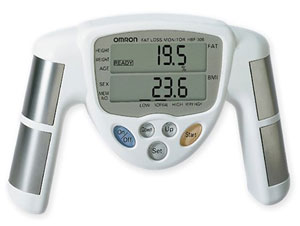 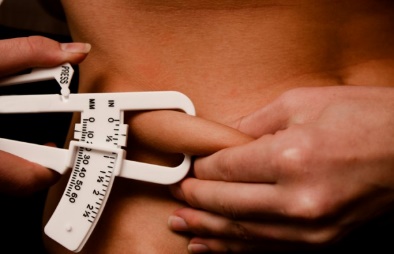 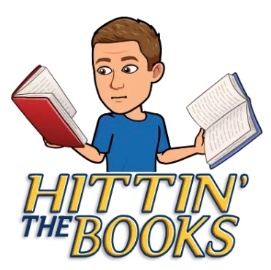 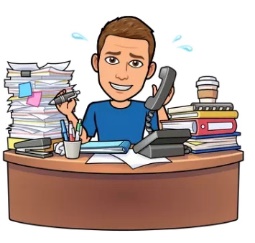 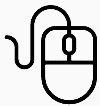 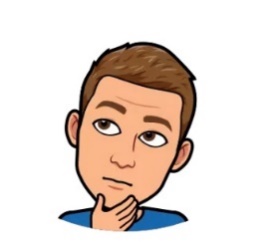 Muscular Strength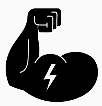 Definition 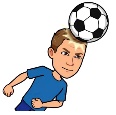 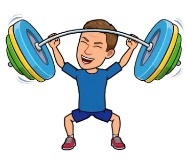 Sporting Examples	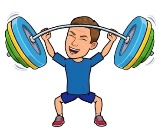 Fitness Testing Identify the fitness test for muscular strength: ________________________________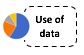 Normative Data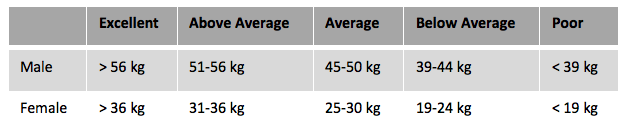 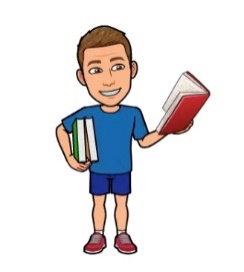 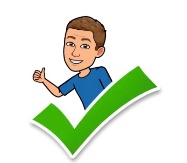 Exam Style Questions 	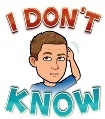 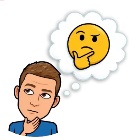 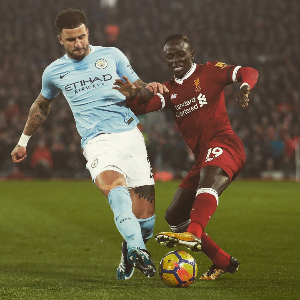 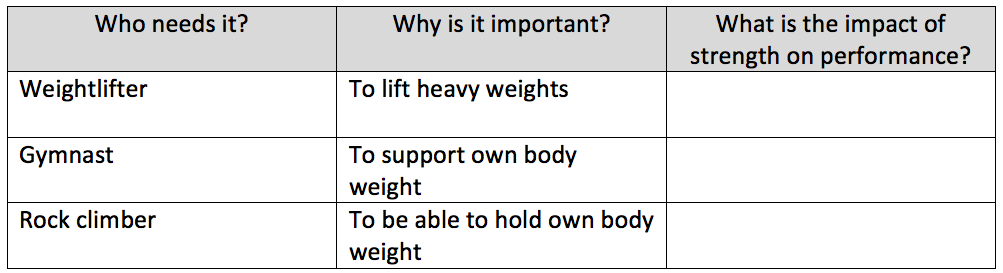 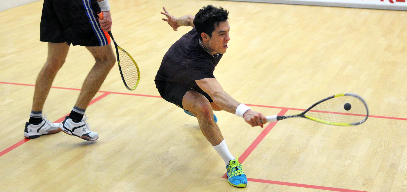 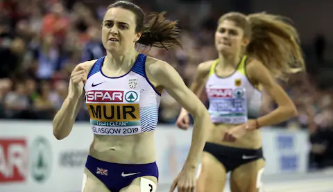 Flexibility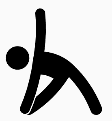 Definition ________________________________________________________________________________________________________________________________________________________________________________________________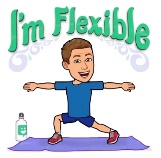 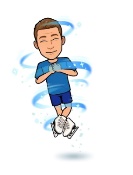 Sporting Examples	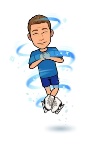 Fitness Testing Identify the fitness test for flexibility: ___________________________________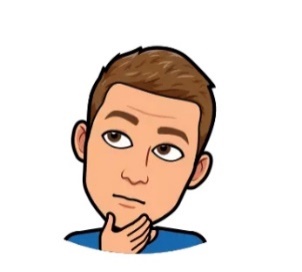 Normative Data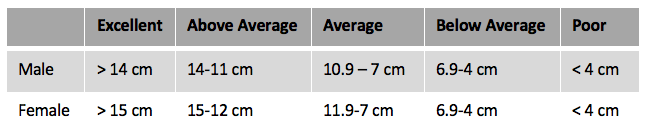 Exam Style Questions 	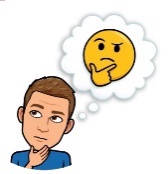 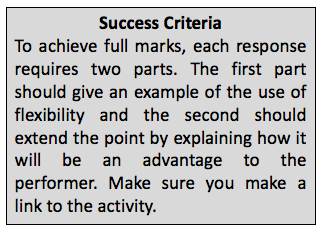 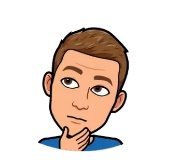 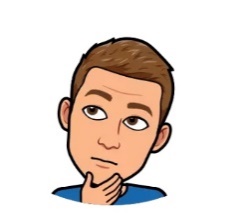 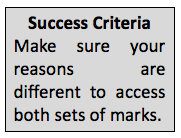 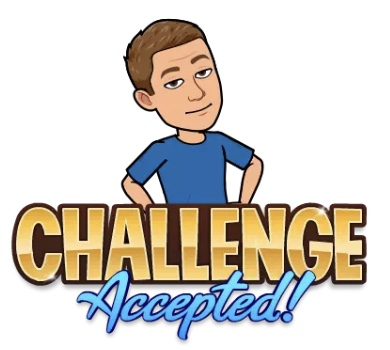 Cardiovascular Endurance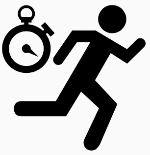 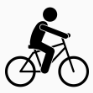 Definition ________________________________________________________________________________________________________________________________________________________________________________________________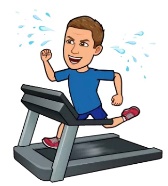 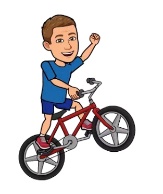 Sporting Examples	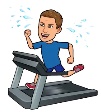 Fitness Testing Identify a fitness test for cardiovascular endurance: ________________________________Normative Data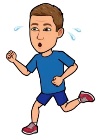 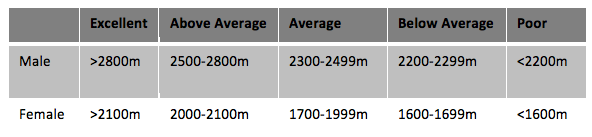 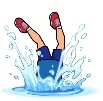 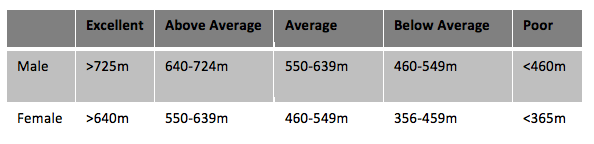 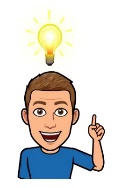 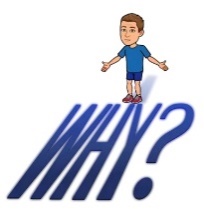 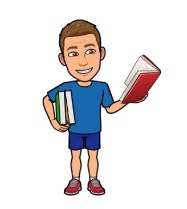 Fitness Testing Identify a fitness test for cardiovascular endurance: _____________________________Normative Data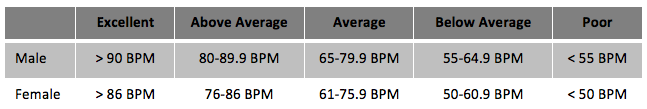 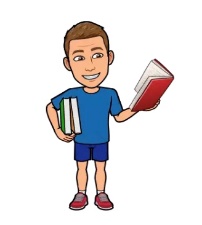 Exam Style Questions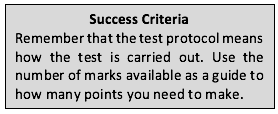 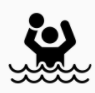 Muscular Endurance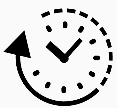 Definition Sporting Examples	Fitness Testing Identify a fitness test for Muscular Endurance: __________________________Normative Data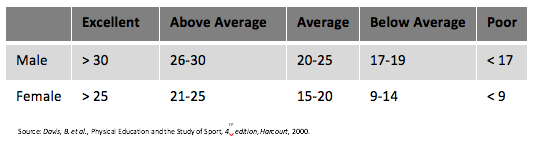 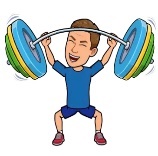 Fitness Testing Identify a fitness test for muscular endurance: ______________________________Normative Data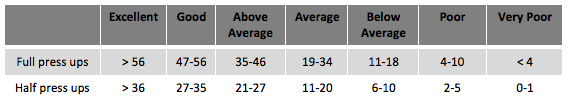 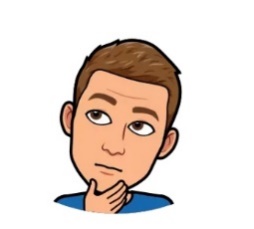 Exam Style Questions	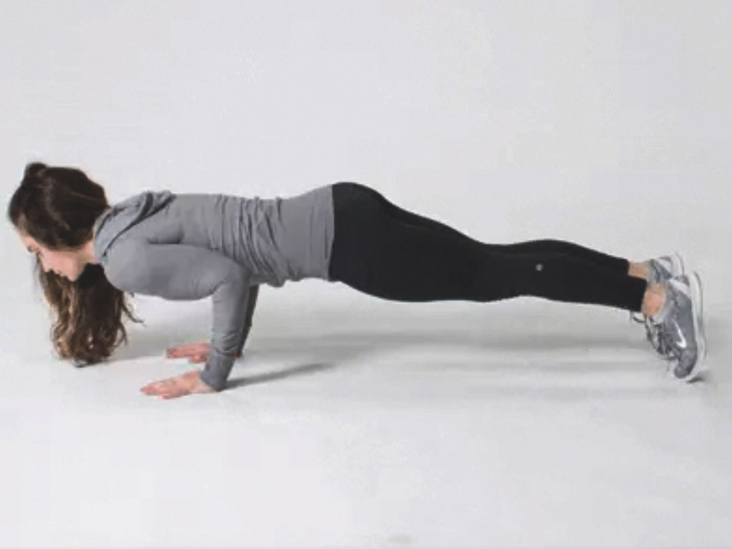 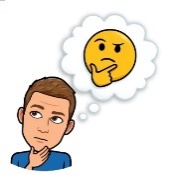 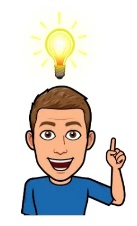 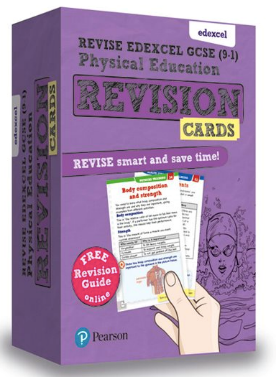 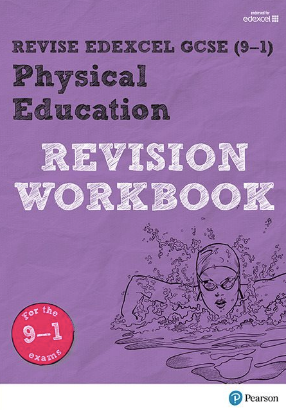 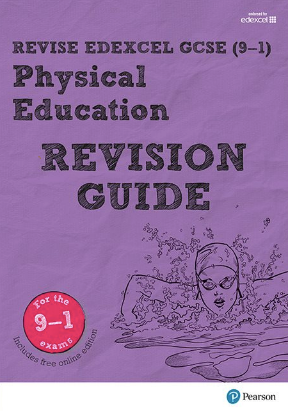 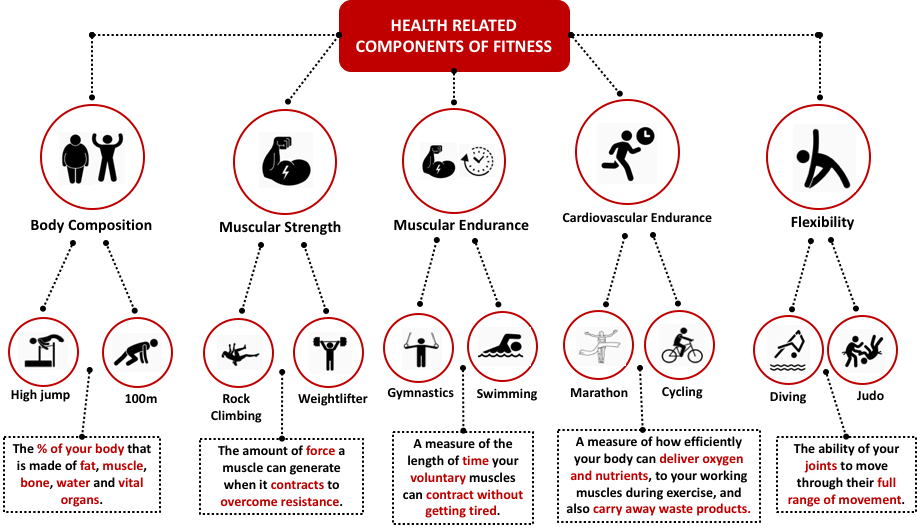 Agility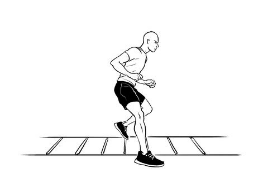 Definition 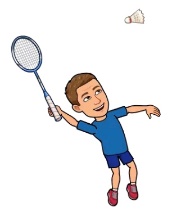 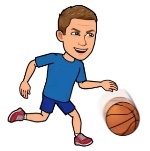 Sporting Examples	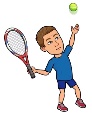 Fitness Testing Identify the fitness test for agility: _______________________________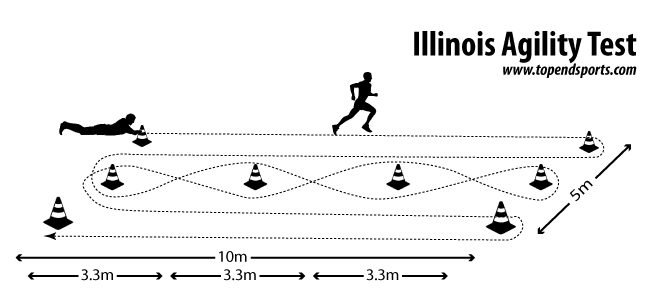 Speed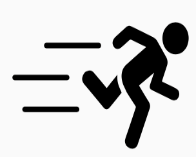 Definition Sporting Examples	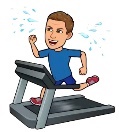 Fitness Testing Identify the fitness test for speed: ________________________________Normative Data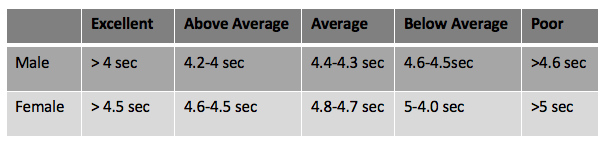 Exam Style Questions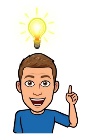 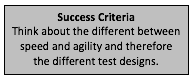 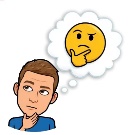 Balance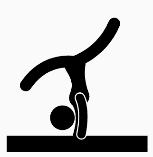 Definition 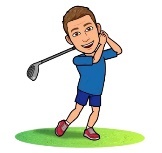 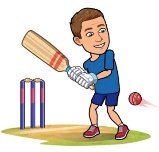 Sporting Examples		Fitness Testing Identify the fitness test for balance: _______________________________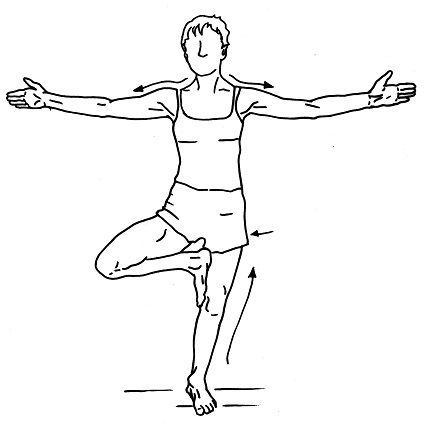   Co-ordination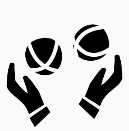 Definition 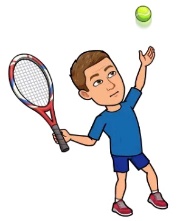 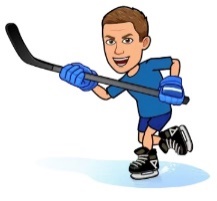 Sporting Examples			Fitness Testing Identify the fitness test for co-ordination: _______________________________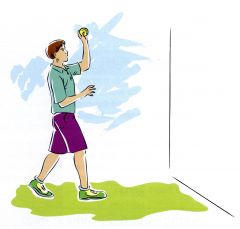 Exam Style Questions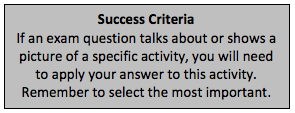 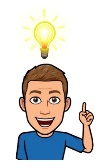 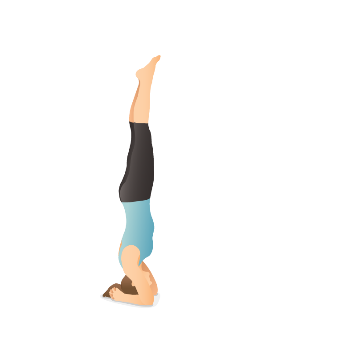 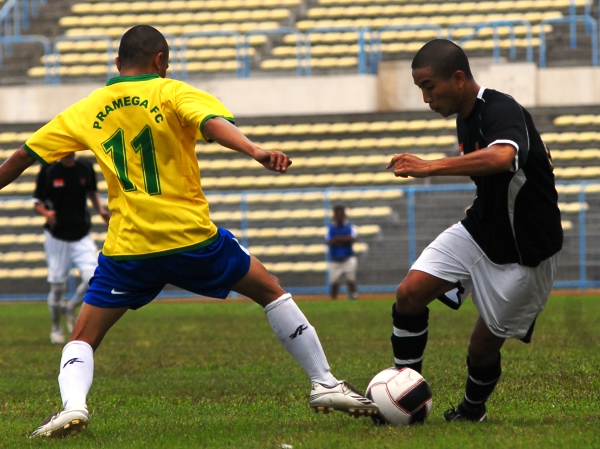 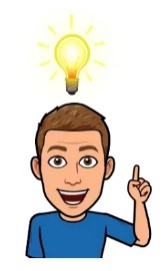 V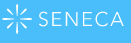 Power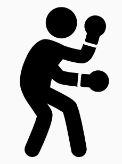 Definition Sporting Examples	Fitness Testing Identify the fitness test for power: ________________________________Normative Data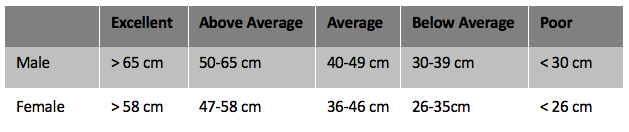 Exam Style Questions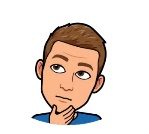 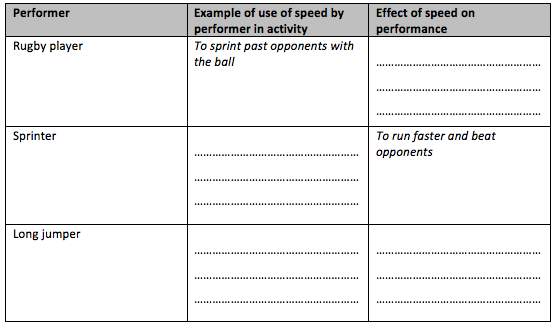 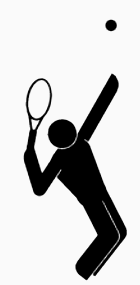 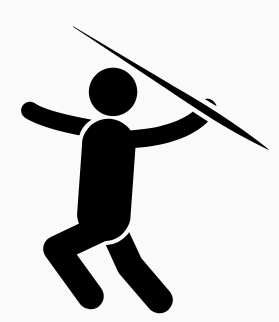   Reaction Time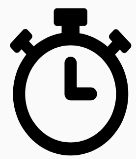 Definition 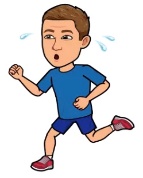 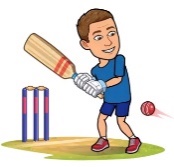 Sporting Examples			Fitness Testing Identify the fitness test for reaction time: _______________________________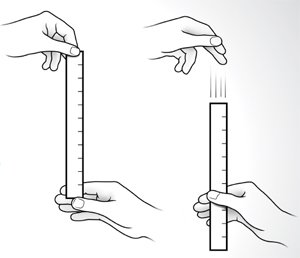 Exam Style Questions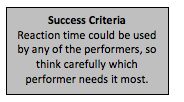 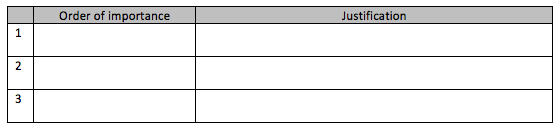 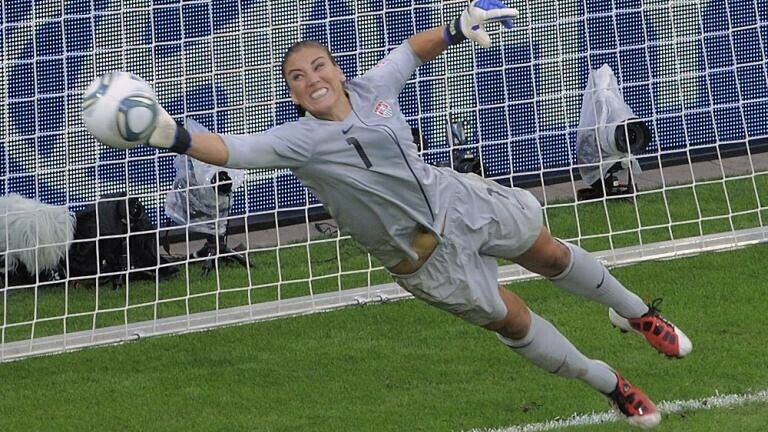 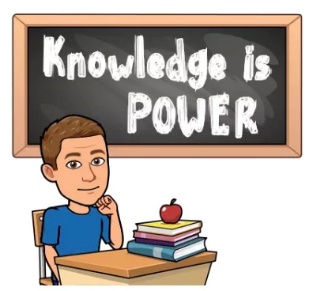 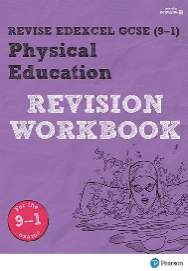 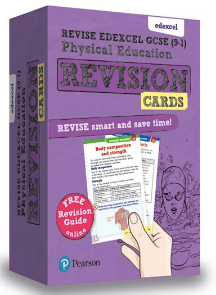 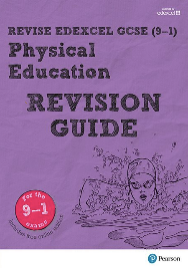 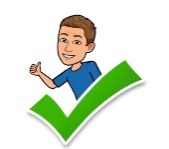 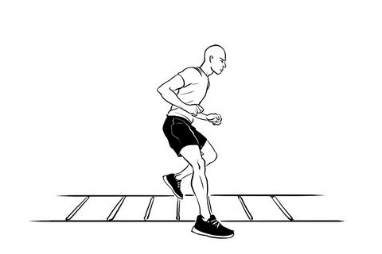 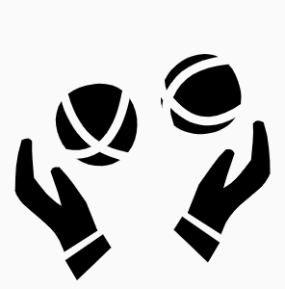 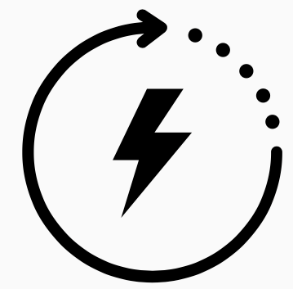 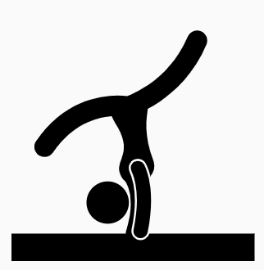 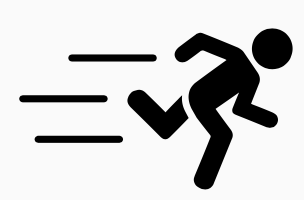 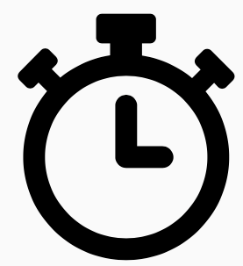 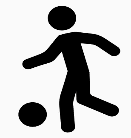 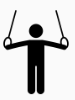 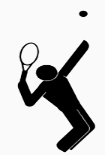 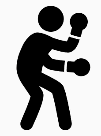 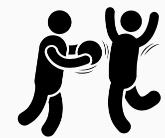 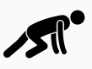 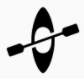 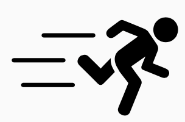 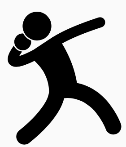 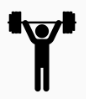 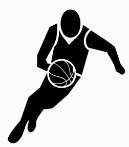 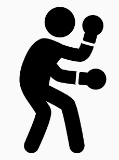 Interpreting Fitness Test ResultsMason the Rugby Player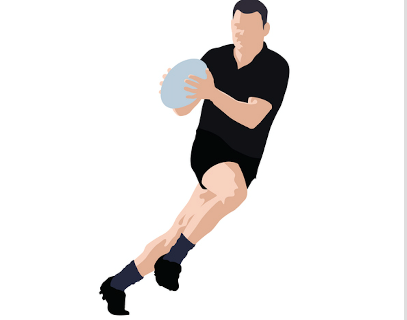 Summary of Mason’s fitness test results	(a) Using the normative data tables, complete the rating for the one-minute sit-up test.     (1 mark)(b) Identify the score Mason must have achieved to get an excellent rating for the vertical jump test.											      (1 mark)………………………………………………………………………………………………………………………………………………………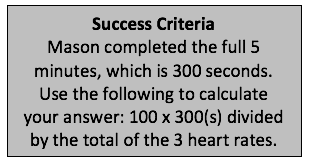 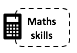 (c) Mason stepped for the full five minutes each time he took the Harvard step test.(i) Calculate Mason’s missing results when his heart rates were: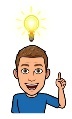 18 Sept: 130, 125, 120 ……………………………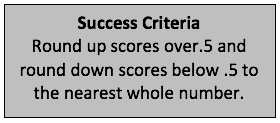 9 Oct: 120, 110, 100 ……………………………….(ii) Using Mason’s Harvard step test scores from (c) (i), identify his ratings for this test and add them to the table. 										    (2 marks)(d) Analyse Mason’s one-minute sit-up test results.					    (3 marks)9 Mark Questions – Steps to Success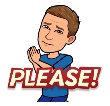 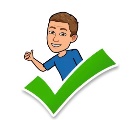 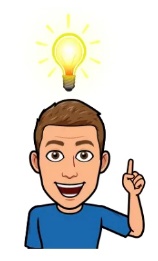 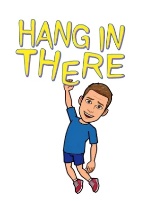 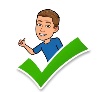 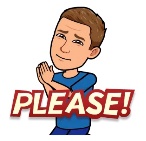  9 Mark Model Answer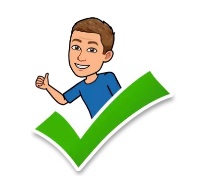 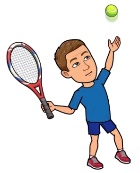 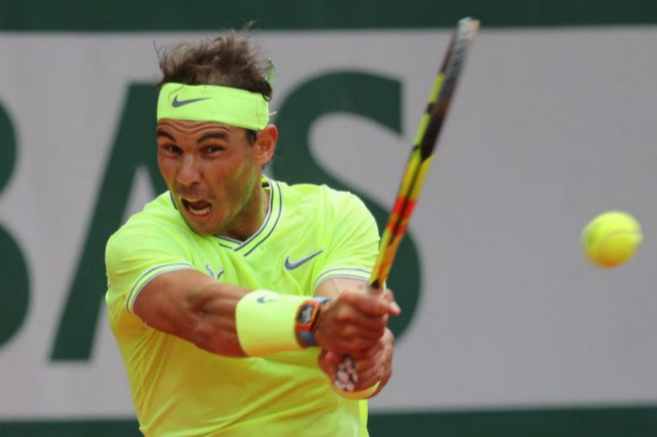 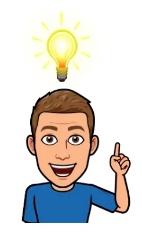 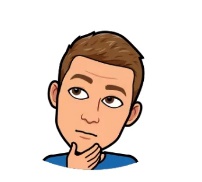 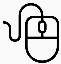 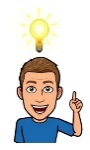 =Your Turn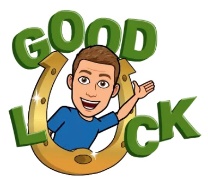 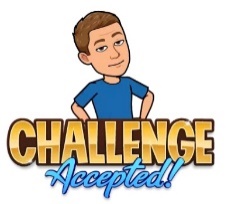 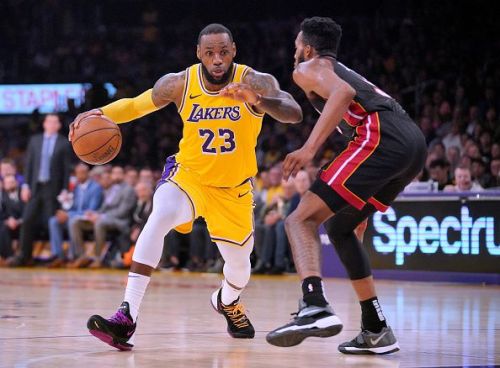 ………………………………………………………………………………………………………………………….………………………………………………………………………………………………………………………….………………………………………………………………………………………………………………………….………………………………………………………………………………………………………………………….………………………………………………………………………………………………………………………….………………………………………………………………………………………………………………………….………………………………………………………………………………………………………………………….………………………………………………………………………………………………………………………….………………………………………………………………………………………………………………………….………………………………………………………………………………………………………………………….………………………………………………………………………………………………………………………….………………………………………………………………………………………………………………………….………………………………………………………………………………………………………………………….………………………………………………………………………………………………………………………….………………………………………………………………………………………………………………………….………………………………………………………………………………………………………………………….………………………………………………………………………………………………………………………….………………………………………………………………………………………………………………………….………………………………………………………………………………………………………………………….………………………………………………………………………………………………………………………….………………………………………………………………………………………………………………………….………………………………………………………………………………………………………………………….………………………………………………………………………………………………………………………….………………………………………………………………………………………………………………………….………………………………………………………………………………………………………………………….………………………………………………………………………………………………………………………….………………………………………………………………………………………………………………………….………………………………………………………………………………………………………………………….………………………………………………………………………………………………………………………….………………………………………………………………………………………………………………………….………………………………………………………………………………………………………………………….………………………………………………………………………………………………………………………….………………………………………………………………………………………………………………………….………………………………………………………………………………………………………………………….………………………………………………………………………………………………………………………….………………………………………………………………………………………………………………………….………………………………………………………………………………………………………………………….………………………………………………………………………………………………………………………….………………………………………………………………………………………………………………………….………………………………………………………………………………………………………………………….………………………………………………………………………………………………………………………….………………………………………………………………………………………………………………………….………………………………………………………………………………………………………………………….………………………………………………………………………………………………………………………….………………………………………………………………………………………………………………………….………………………………………………………………………………………………………………………….………………………………………………………………………………………………………………………….………………………………………………………………………………………………………………………….………………………………………………………………………………………………………………………….………………………………………………………………………………………………………………………….………………………………………………………………………………………………………………………….………………………………………………………………………………………………………………………….………………………………………………………………………………………………………………………….………………………………………………………………………………………………………………………….………………………………………………………………………………………………………………………….………………………………………………………………………………………………………………………….………………………………………………………………………………………………………………………….………………………………………………………………………………………………………………………….………………………………………………………………………………………………………………………….………………………………………………………………………………………………………………………….………………………………………………………………………………………………………………………….………………………………………………………………………………………………………………………….………………………………………………………………………………………………………………………….………………………………………………………………………………………………………………………….………………………………………………………………………………………………………………………….………………………………………………………………………………………………………………………….………………………………………………………………………………………………………………………….………………………………………………………………………………………………………………………….………………………………………………………………………………………………………………………….(9 marks)  Your Turn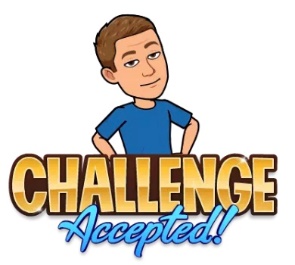 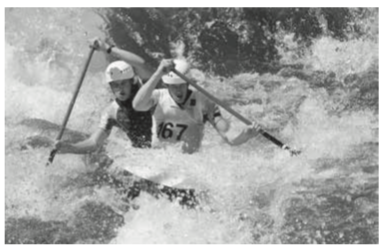 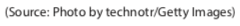 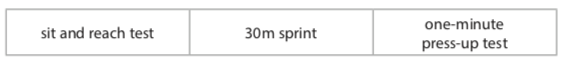 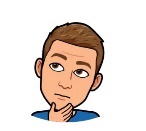 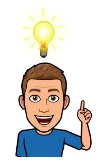 ………………………………………………………………………………………………………………………….………………………………………………………………………………………………………………………….………………………………………………………………………………………………………………………….………………………………………………………………………………………………………………………….………………………………………………………………………………………………………………………….………………………………………………………………………………………………………………………….………………………………………………………………………………………………………………………….………………………………………………………………………………………………………………………….………………………………………………………………………………………………………………………….………………………………………………………………………………………………………………………….………………………………………………………………………………………………………………………….………………………………………………………………………………………………………………………….………………………………………………………………………………………………………………………….………………………………………………………………………………………………………………………….………………………………………………………………………………………………………………………….………………………………………………………………………………………………………………………….………………………………………………………………………………………………………………………….………………………………………………………………………………………………………………………….………………………………………………………………………………………………………………………….………………………………………………………………………………………………………………………….………………………………………………………………………………………………………………………….………………………………………………………………………………………………………………………….………………………………………………………………………………………………………………………….………………………………………………………………………………………………………………………….………………………………………………………………………………………………………………………….………………………………………………………………………………………………………………………….………………………………………………………………………………………………………………………….………………………………………………………………………………………………………………………….………………………………………………………………………………………………………………………….………………………………………………………………………………………………………………………….………………………………………………………………………………………………………………………….………………………………………………………………………………………………………………………….………………………………………………………………………………………………………………………….………………………………………………………………………………………………………………………….………………………………………………………………………………………………………………………….………………………………………………………………………………………………………………………….………………………………………………………………………………………………………………………….………………………………………………………………………………………………………………………….………………………………………………………………………………………………………………………….………………………………………………………………………………………………………………………….………………………………………………………………………………………………………………………….………………………………………………………………………………………………………………………….………………………………………………………………………………………………………………………….………………………………………………………………………………………………………………………….………………………………………………………………………………………………………………………….………………………………………………………………………………………………………………………….………………………………………………………………………………………………………………………….………………………………………………………………………………………………………………………….………………………………………………………………………………………………………………………….………………………………………………………………………………………………………………………….………………………………………………………………………………………………………………………….………………………………………………………………………………………………………………………….………………………………………………………………………………………………………………………….………………………………………………………………………………………………………………………….………………………………………………………………………………………………………………………….………………………………………………………………………………………………………………………….………………………………………………………………………………………………………………………….………………………………………………………………………………………………………………………….………………………………………………………………………………………………………………………….………………………………………………………………………………………………………………………….(9 marks)Who needs it?How flexibility is used in activity Sprinter Flexibility is used at the hip to get a long stride length and therefore use as few strides as possible to complete the race in a quicker time.Javelin Thrower……………………………………………………………………………………………………..……………………………………………………………………………………………………..……………………………………………………………………………………………………..……………………………………………………………………………………………………..Test/ratingBefore PEPDuring PEPDuring PEPDuring PEPDuring PEPAfter PEP4 Sept11 Sept18 Sept25 Sept2 Oct9 OctOne-minute sit up323435373838Rating Below averageVertical jump test4849505458Rating AverageAverage GoodGoodGood ExcellentHarvard step test76788587Rating AverageAverageAbove averageAbove averageRating Number of repsExcellent>49Good 43-48Above Average39-42Average 35-38Below Average31-34Poor<30Rating Number of repsExcellent>60Good 50-60Average40-49Fair 30-39Poor<30Rating Number of repsExcellent>90Above Average80-89Average 65-79Below Average55-64Poor<55